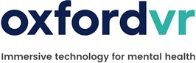 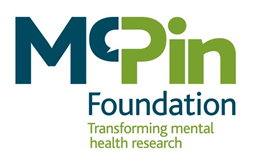 Application FormVirtual Reality (VR) for DepressionThank you for your interest in being involved in the Virtual Reality (VR) for Depression project. If you would like to get involved please fill out this application form and return it by email to Anja Hollowell (anjahollowell@mcpin.org) by 5pm Wednesday 13th November If you have any problems filling out the form or would prefer a paper copy to return by post, please contact Anja Hollowell via email (address provided above) or phone 0207 922 7871. The McPin Foundation is supporting people with lived experience involvement in this project. The McPin Foundation is a mental health research charity. We champion experts by experience in research so that people’s mental health is improved in communities everywhere. We deliver high quality user focused mental health research and evaluations. For further information please visit: www.mcpin.org.   About youPlease complete the information below. Please type your answers in the boxes. All information will be kept strictly confidential within the McPin Foundation.    In this section you are free to type, handwrite or draw your answers to these questions, please feel free to use additional sheets if necessary. In the blank spaces on the next page, please share with us: Please fill in as much as you can; you can leave questions blank if you wish. We assess these applications based on many factors, including that we are trying to get varied experiences within our group and also relevant experience for the project.1. Please use the space below to tell us about why would like to be involved.  This can include things like why you think the research is important, what you would like to contribute etc. 2. Please use the space below to tell us about your experiences of depression.3. Briefly describe any form of therapy you may have received, for example through IAPT services (see FAQ sheet), or anything else you use to manage your symptoms, such as mindfulness:4. Currently, we are recruiting for people to attend workshops that will focus on user development of the virtual reality. At a later date, we will be forming a lived experience advisory panel (LEAP). Would you like to be considered for a role on the LEAP? Please mark ‘X’ in the relevant box:(please turn over for last question)5. Please use the space below to tell us about anything else that you would like to share. Please note that this question is for our information and will therefore not affect the outcome of your application.The work involved in this project will include some of the following activities. Please indicate in the boxes below whether you feel comfortable with these and whether you are likely to want some support from the team.Other information that we need: Are you over the age of 18? 			YES/NO (delete / circle one)Are you eligble to work in the UK ?           	YES/NO (delete / circle one)Lastly, would you like to join the McPin Supporters List, and keep informed about our work?   YES/NO (delete / circle one)Please return this form via email to Anja Hollowell (anjahollowell@mcpin.org) or by post (The McPin Foundation, 7-14 Great Dover Street, London SE1 4YR by 5pm Wednesday 13th November.Full name:Email:Contact numbers:Landline:Mobile:Address and postcodeWhat is your nearest rail or tube station? How would you like to travel to meetings?YesNoUnsure, ask at a later dateNo problemI may need some helpI do not feel able to do thisCommunicating by email, including using attachments and commenting by track changesWearing a head-set to experience the virtual reality therapyTravelling independently to meetings Voicing your views in an advisory group meeting